The photos may be taken and used, in whole or in part, or composite or distorted in character or form, without restriction as to changes or alterations, in conjunction with a real or fictitious name, or reproductions thereof in color or otherwise, made through any medium, and in any and all media now or hereafter known, specifically including but not limited to print, broadcast or electronic formats for illustration, promotion, art, editorial, advertising, trade, or any other purpose solely involving the business of the Department and/or the government of the State of Wisconsin and/or the government of the United States of America.I grant the Department and its agents the right to digital compositing or distortion of the video or pictures, including without restriction any changes or alterations as to color, size, shape, perspective, context, foreground or background.I hereby waive any right that I may have to inspect or approve the finished product or products and the accompanying copy or other materials that may be used in connection with them or the use to which they may be applied.I hereby release, discharge, and agree to hold harmless the Department and its agents from any liability by virtue 
of any blurring, distortion, alteration, optical illusion, or use in composite form, whether intentional or otherwise, that may occur or be produced in the taking of such photographic or video images or in any subsequent processing of them, as well as any publication of them, including without limitation any claims for libel or violation of any right of publicity or privacy.	CONSENT FOR PHOTOGRAPHY / VIDEOGRAPHY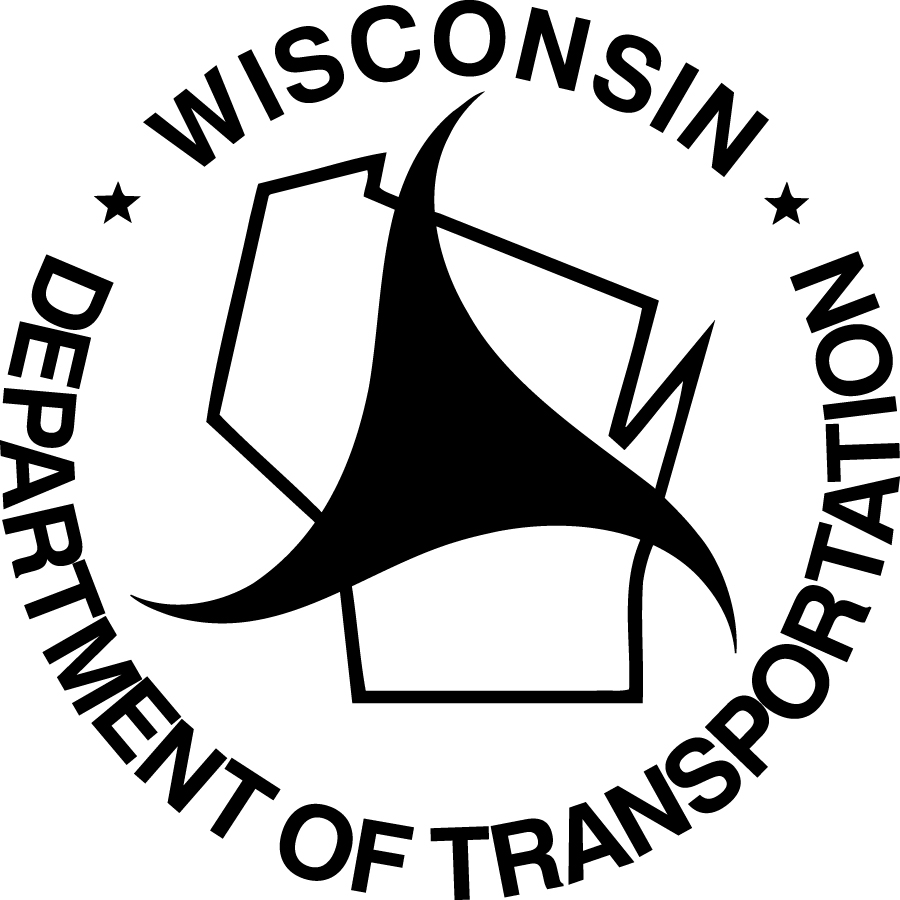 Wisconsin Department of TransportationDT1164         9/2012CONSENT FOR PHOTOGRAPHY / VIDEOGRAPHYWisconsin Department of TransportationDT1164         9/2012CONSENT FOR PHOTOGRAPHY / VIDEOGRAPHYWisconsin Department of TransportationDT1164         9/2012I hereby grant the following rights and permissions to the Wisconsin Department of Transportation (“the Department”) 
and those acting under the authority and permission of the Department (“its agents”). I grant the Department and its agents the right and permission to take, use, re-use, publish and republish photographic or video images of the following (check all that apply):I hereby grant the following rights and permissions to the Wisconsin Department of Transportation (“the Department”) 
and those acting under the authority and permission of the Department (“its agents”). I grant the Department and its agents the right and permission to take, use, re-use, publish and republish photographic or video images of the following (check all that apply):I hereby grant the following rights and permissions to the Wisconsin Department of Transportation (“the Department”) 
and those acting under the authority and permission of the Department (“its agents”). I grant the Department and its agents the right and permission to take, use, re-use, publish and republish photographic or video images of the following (check all that apply):	MeName (First, MI, Last - print)	My Child or 
DependentName (First, MI, Last - print)	My Child or 
DependentName (First, MI, Last - print)	My PropertyDesignated as the following:Talent Contact InformationTalent Contact InformationWisconsin Department of Transportation ContactWisconsin Department of Transportation ContactName (First, MI, Last – Print)Name (First, MI, Last – Print)Name (First, MI, Last – Print)Name (First, MI, Last – Print)Organization (if applicable)Organization (if applicable)Division / BureauDBM - Creative Communication ServicesDivision / BureauDBM - Creative Communication ServicesAddressAddressAddressPO Box 7915AddressPO Box 7915City, State, Zip CodeCity, State, Zip CodeCity, State, Zip CodeMadison, WI  53707City, State, Zip CodeMadison, WI  53707(Area Code) Telephone Number(Area Code) Telephone Number(Area Code) Telephone Number(Area Code) Telephone NumberEmail AddressEmail AddressEmail Addressdotsgcreativecommunicationservices@dot.wi.govEmail Addressdotsgcreativecommunicationservices@dot.wi.gov	I have read the above authorization, release, and agreement, prior to its execution, 
and I am fully familiar with the contents of this document.	I have read the above authorization, release, and agreement, prior to its execution, 
and I am fully familiar with the contents of this document.	I have read the above authorization, release, and agreement, prior to its execution, 
and I am fully familiar with the contents of this document.	I have read the above authorization, release, and agreement, prior to its execution, 
and I am fully familiar with the contents of this document.	I have read the above authorization, release, and agreement, prior to its execution, 
and I am fully familiar with the contents of this document.	I have read the above authorization, release, and agreement, prior to its execution, 
and I am fully familiar with the contents of this document.X    (Signature)(Date – m/d/yy)(Date – m/d/yy)